REGISTRIERUNG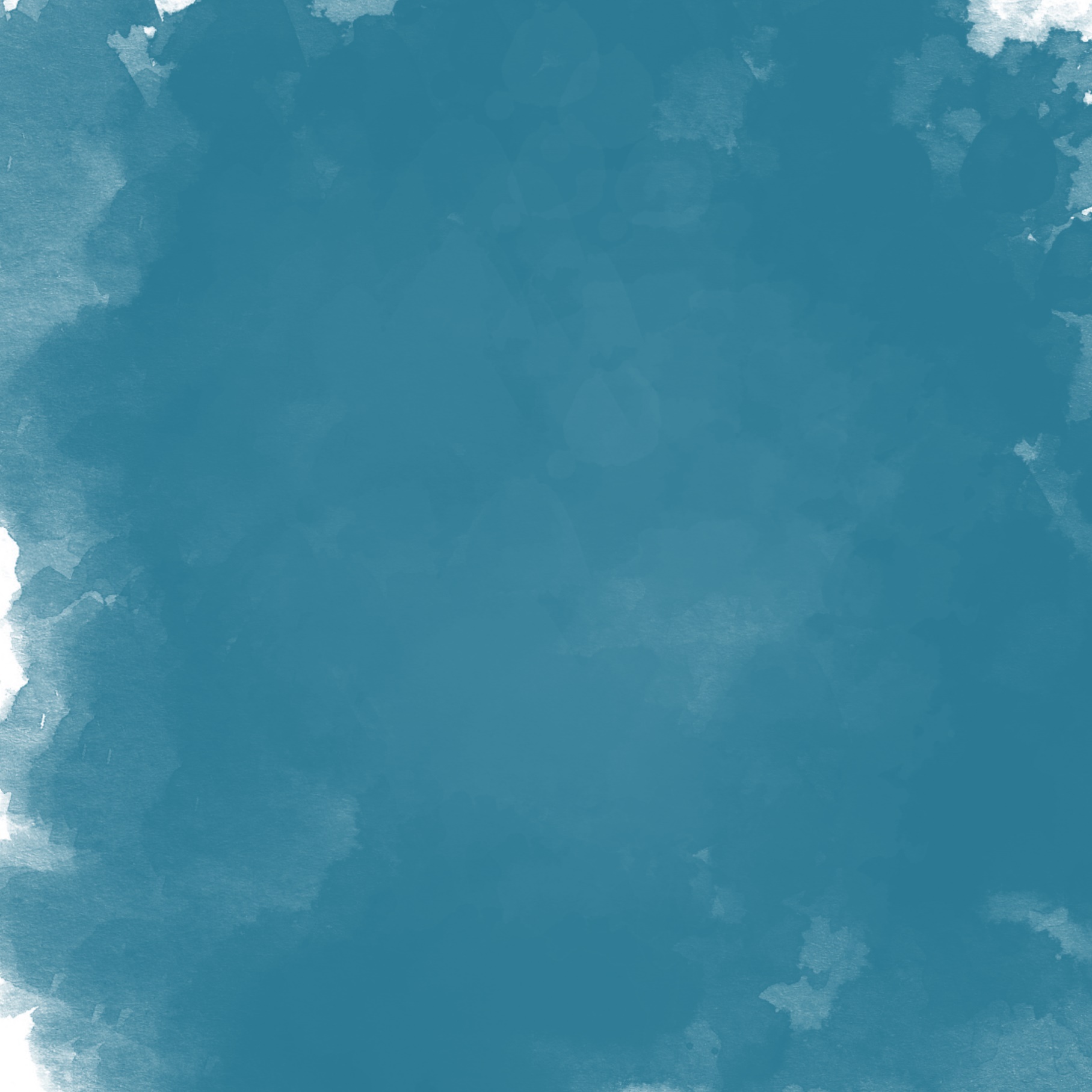 
NAME:
STARNUMMER:Hiermit bestätige ich, dass ich die Läuferinfo inklusive COVID-19 Infoblatt aufmerksam gelesen und verstanden habe. Ich akzeptiere alle darin aufgeführten Vorschriften und Maßnahmen, insbesondere die Abstands- und Maskenpflicht sowie die Meldepflicht bei Erkrankung nach der Veranstaltung. Ich bin mir bewusst, dass eine Nichteinhaltung zur Disqualifikation führt.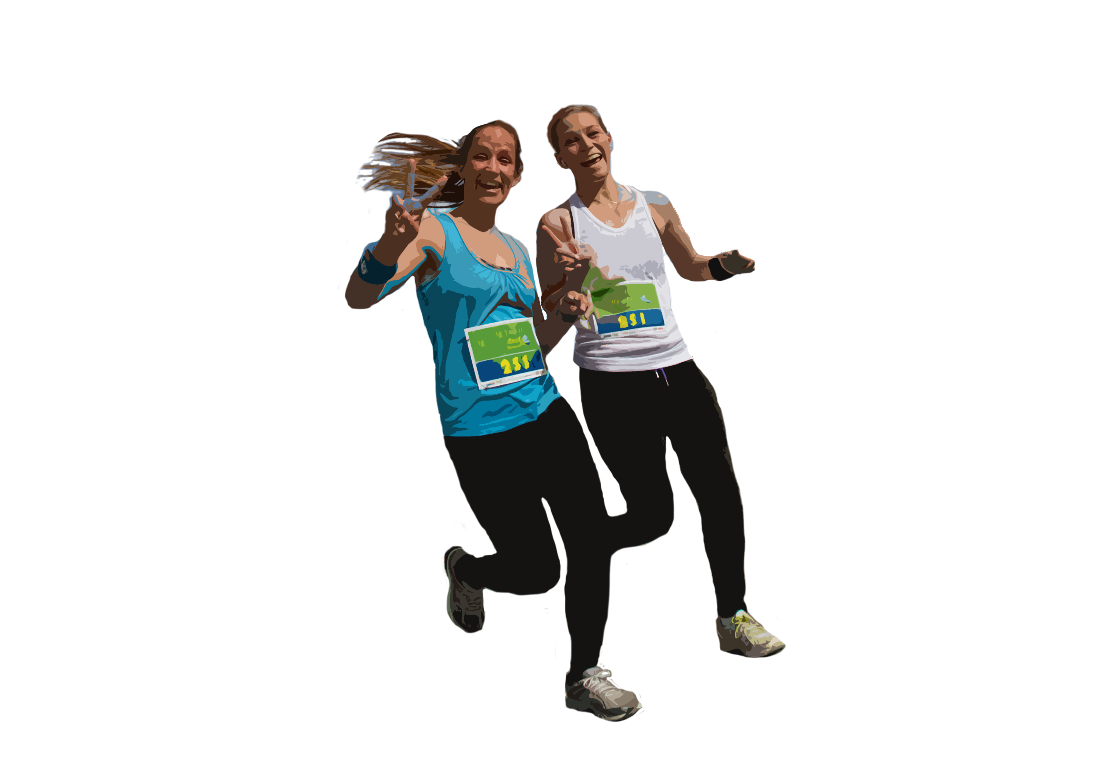 Ich bestätige außerdem, dass ich mich zum aktuellen Zeitpunkt gesund fühle und seit mindestens 14 Tagen keinerlei COVID-19-Symptome aufweise.DATUM:
UNTERSCHRIFT: